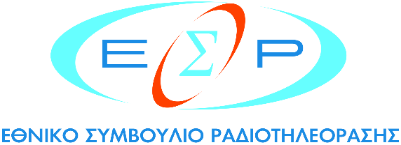 Αμερικής 5, 10564 ΑθήναΤηλ: 213-1502390https://www.esr.grΗΛΕΚΤΡΟΝΙΚΗ ΥΠΟΒΟΛΗ ΚΑΤΑΓΓΕΛΙΑΣ μέσω E-MAILΣυμπληρώστε τον παρακάτω πίνακα και επισυνάψτε τον σε μήνυμα ηλεκτρονικής αλληλογραφίας, το οποίο θα στείλετε στο e-mail: complaint@esr.gr οΣτοιχεία επικοινωνίαςΣτοιχεία επικοινωνίαςΌνομαΕπώνυμοE-mailΤηλέφωνο επικοινωνίαςΣτοιχεία καταγγελλόμενου παρόχουΣτοιχεία καταγγελλόμενου παρόχουΕίδος Υπηρεσίας:Όνομα ΥπηρεσίαςURL υπηρεσίαςΆλλα στοιχεία της υπηρεσίας:Εφόσον η καταγγελία αφορά ορισμένο πρόγραμμα, ή εμπορική ανακοίνωση, συμπληρώστε κατά περίπτωση και τα ακόλουθα στοιχεία Εφόσον η καταγγελία αφορά ορισμένο πρόγραμμα, ή εμπορική ανακοίνωση, συμπληρώστε κατά περίπτωση και τα ακόλουθα στοιχεία Τίτλος προγράμματος:Ημερομηνία μετάδοσης:Ώρα μετάδοσης:Περιεχόμενο καταγγελίαςΠεριεχόμενο καταγγελίας